Sınıf Rehber Öğretmeninin Görevleri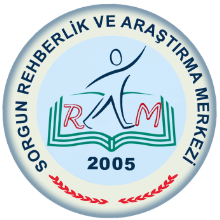 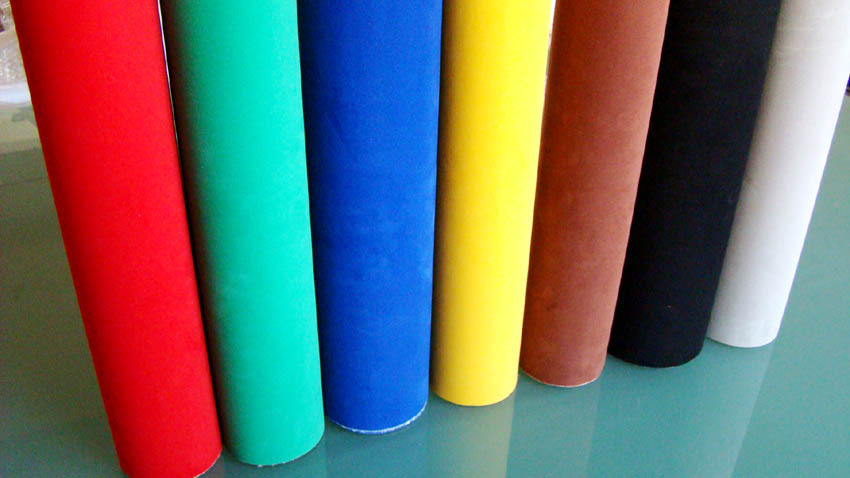 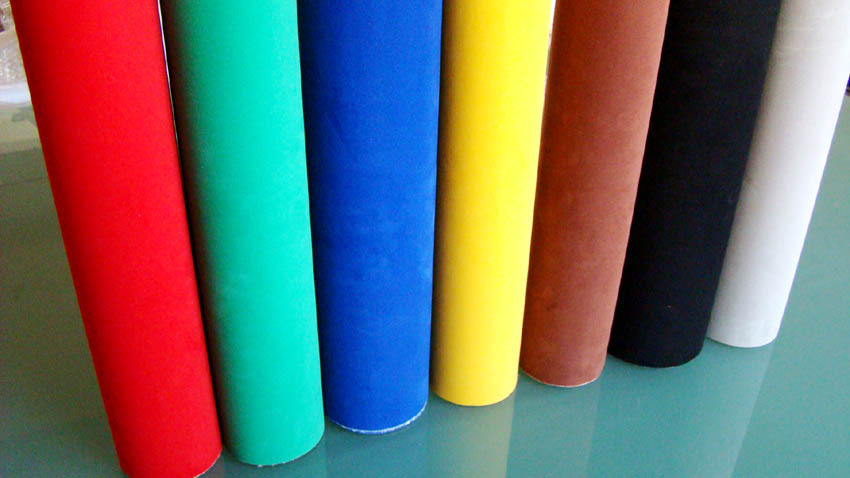 Madde 51 - *Sınıf rehber öğretmeni aşağıdaki görevleri yapara) Okulun rehberlik ve psikolojik danışma programı çerçevesinde sınıfın yıllık çalışmalarını plânlar ve bu plânlamanın bir örneğini rehberlik ve psikolojik danışma servisine verir.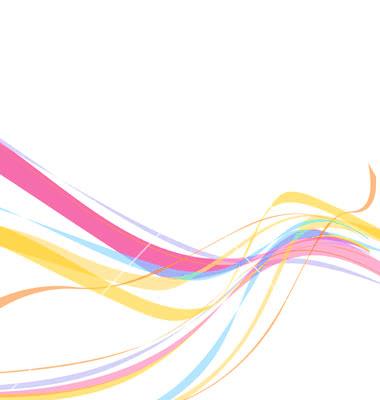 b) Rehberlik için ayrılan sürede sınıfa girer. Sınıf rehberlik çalışmaları kapsamında eğitsel ve meslekî rehberlik etkinliklerini, rehberlik ve psikolojik danışma hizmetleri servisinin organizasyonu ve rehberliğinde yürütür.c) Sınıfındaki öğrencilerin öğrenci gelişim dosyalarının tutulmasında, rehberlik ve psikolojik danışma hizmetleri servisiyle iş birliği yapar.d) Sınıfa yeni gelen Öğrencilerin gelişim dosyalarını rehberlik ve psikolojik danışma servisi ile iş birliği içinde inceler, değerlendirir.e) Çalışmalarda öğrenci hakkında topladığı bilgilerden özel ve kişisel olanların gizliliğini korur.f) Sınıfıyla ilgili çalışmalarını, ihtiyaç ve önerilerini belirten bir raporu ders yılı sonunda ilk hafta içinde rehberlik ve psikolojik danışma hizmetleri servisine iletir.g) Öğrencilerin ilgi, yetenek ve akademik başarıları doğrultusunda eğitsel kollara yöneltilmeleri konusunda psikolojik danışmanla iş birliği yapar.ETKİNLİK SEÇİMİNDE DİKKAT EDİLECEK NOKTALAR	Etkinlikler İlköğretim ve Ortaöğretim Kurumları Sınıf Rehberlik Programı’nda ki kazanım işleme sırasına göre verilmiştir. Ancak bu sıralama değişmez bir kural değildir. Okul imkan ve koşullarına göre zorunlu düzenlemeler yapılabilir. 	Tüm ülkede, tüm okullarda aynı etkinliklerin kullanılması zorunlu değildir. Zaten bu söylem rehberliğin ilkelerine de aykırıdır. Bu etkinlikler birer örnektir. Okulun, öğrencilerin ihtiyaçlarına göre, kazanıma bağlı kalınarak farklı bir etkinlik uygulanabilir ya da aynı etkinlik yeniden düzenlenerek kullanılabilir. Farklı okul türlerinde okulun özelliklerine uygun olmayan etkinliklerde, öğrencilerin gelişim özellikleri ve ihtiyaçları, okulun özellikleri göz önünde bulundurularak farklı etkinlikler yapılabilir ya da diğer etkinliklere daha geniş yer verilebilir. Yapılacak olan değişiklikler sınıf öğretmenleri tarafından değil, sınıf öğretmenlerinin önerileriyle rehber öğretmen, yoksa Okul Rehberlik Hizmetleri Okul Yürütme Kurulu veya RAM'dan görevlendirilen Rehber Öğretmenler tarafından okulun ve öğrencinin ihtiyaçları göz önünde bulundurarak yapılmalıdır.Etkinliklerin uygulanması, ilgili mevzuata ve programa göre sınıf rehber öğretmenlerinin sorumluluğundadır. Uygulamalar sırasında karşılaşılan güçlüklerle ilgili okul rehber öğretmeninden yardım alınabilir. Ayrıca aynı sınıfların sınıf rehber öğretmenleri uygulamalarla ilgili birbirlerine destek olabilir, ortak çalışmalar yapılabilir.5. ,6. ,7. sınıfların rehberlik ders saati olmadığı için rehberlik etkinlikleri ve uygulamaları ders saatine bağlı olmaksızın yürütülecektir. Bu sınıf düzeyleri için hazırlanan çerçeve planlarda kazanım numaralarına yer verilmemiştir. Ancak rehberlik planlarında okul ve öğrenci ihtiyaçlarına göre düzenlenmesi için örnek teşkil etmesi açısından yazılmıştır. Etkinliklerin uygulanması zorunlu değildir. Etkinlikler öğrenci ihtiyacına göre uygulanmayabilir, değiştirebilir, düzenlenebilir. **Rehberlik kazanımları uygun zamanlarda işlenmeli, boş dersler bunun için değerlendirilmelidir.AYLARHAFTAETKİNLİK ADIYETERLİLİK ALANIKAZANIM NOKAZANIMUYGULAYICIDİĞER FAALİYETLEREYLÜLSınıf Reh. Öğrt.*Yeni gelen öğrencilerine yönelik oryantasyon eğitimi verilmesiEYLÜLSınıf Reh. Öğrt.*Yeni gelen öğrencilerine yönelik oryantasyon eğitimi verilmesiEKİM2.HAFTAÖğretmen OlalımKişiler arası İlişkiler117Kendini öğretmeninin yerine koyarak onun duygu ve düşüncelerini anlar.Sınıf Reh. Öğrt.*Ailevi problem yaşayan öğrencilerin tespit edilmesi.EKİM4.HAFTAAmaçlarım VarEğitsel Başarı30Amaç belirlemenin önemini açıklar.Sınıf Reh. Öğrt.*Ailevi problem yaşayan öğrencilerin tespit edilmesi.KASIM1.HAFTAAmacımı BelirlerkenEğitsel Başarı31Amaç belirlemedeki ölçütleri açıklar.Sınıf Reh. Öğrt.*Sınıflardaki uyum problemi, davranış bozukluğu gösteren öğrencilerle, aile ile ve okulda bulunan diğer birim ve kişilerle görüşmeler yapılması  KASIM3.HAFTAAmaçlarım Eğitsel Başarı32Kısa, orta ve uzun vadeli amaçlar oluşturur.Sınıf Reh. Öğrt.*Sınıflardaki uyum problemi, davranış bozukluğu gösteren öğrencilerle, aile ile ve okulda bulunan diğer birim ve kişilerle görüşmeler yapılması  ARALIK1.HAFTABugünden YarınaEğitsel Başarı34Serbest zaman etkinliklerinin gelecekteki amaçlara ulaşmadaki önemini belirtir.Sınıf Reh. Öğrt.  *Öğrencilerin akademik başarılarının takibiARALIK3.HAFTABenim HobimEğitsel Başarı33İlgi ve yetenekleri doğrultusunda hobiler edinir.Sınıf Reh. Öğrt.  *Öğrencilerin akademik başarılarının takibiOCAK1.HAFTABaşarılıyım Çünkü… Başarısızım Çünkü…Eğitsel Başarı35Kendini başarı ve başarısızlığa neden olan etmenler açısından değerlendirir.Sınıf  Reh. Öğrt.OCAK3.HAFTASloganımız BaşarıEğitsel Başarı36Sınavda başarıyı etkileyen düşünceleri fark eder.Sınıf Reh. Öğrt.ŞUBAT3.HAFTASen de Kazan Ben de KazanayımKişiler Arası İlişkiler114Sorun çözme sürecinde dikkat edilecek unsurları açıklar.  Sınıf Reh. Öğrt.MART1.HAFTAÖfke İle Kalkan Zararla OtururKişiler Arası İlişkiler115Öfkeyi uygun ve uygun olmayan biçimlerde ortaya koymanın sonuçlarını açıklar. (Okul Rehber Öğretmeni yoksa RAM’dan gelecek olan rehber öğretmen tarafından gerçekleştirilecektir.)Okul Reh. Öğrt.MART3.HAFTAGevşeme EgzersizleriKişiler Arası İlişkiler116Öfkelendiğinde gevşeme ve nefes egzersizlerini kullanır. (Okul Rehber Öğretmeni yoksa RAM’dan gelecek olan rehber öğretmen tarafından gerçekleştirilecektir.)Okul Reh. Öğrt.NİSAN1.HAFTAReddedebilirimKişiler Arası İlişkiler113Gerektiğinde reddetme davranışı gösterir.Sınıf Reh. Öğrt.Teknoloji, tütün bağımlılığı ve sağlıklı yaşam konularında bilgi verilmesi(O.R.Ö)NİSAN3.HAFTAHatalarımı Kabul EdebilirimKendini Kabul72Hatalarının sonuçlarını değerlendirerek düzeltme yollarını belirler.Sınıf Reh. Öğrt.Teknoloji, tütün bağımlılığı ve sağlıklı yaşam konularında bilgi verilmesi(O.R.Ö)MAYIS 1.HAFTAKitle İletişim AraçlarıAile ve Toplum149Kitle iletişim araçlarından uygun biçimde yararlanmanın önemini fark eder.Sınıf Reh. Öğrt.MAYIS 3.HAFTADers ve Meslek İlişkisiEğitsel ve Mesleki Gelişim182Okuldaki derslerin mesleklerle olan ilişkisini açıklar. Sınıf Reh. Öğrt.HAZİRANSınıf Reh. Öğrt.*Öğrencileri tatil ve tatilin değerlendirilmesi konusunda bilgilendirmeHAZİRANSınıf Reh. Öğrt.*Öğrencileri tatil ve tatilin değerlendirilmesi konusunda bilgilendirme